ТОГТООЛПОСТАНОВЛЕНИЕ № 10от «09»  июня  2022года«Об  утверждении «Положения о порядке принятия решений о разработке муниципальных программ муниципального образования сельское поселение «Аргада», их формировании и реализации». В целях реализации статьи 179 Бюджетного кодекса Российской Федерации Администрация муниципального образования сельское поселение «Аргада» ПОСТАНОВЛЯЕТ:1. Принять «Положение о порядке принятия решений о разработке муниципальных программ муниципального образования сельское поселение «Аргада», их формировании и реализации».2. Постановление вступает в силу со дня его подписания, подлежит  размещению на официальном сайте администрации сельского поселения «Аргада»  в сети «Интернет». 3. Постановление МО СП «Аргада» от 16 декабря 2016 года № 47-а «Об утверждении порядка разработки муниципальных программ» считать утратившим силу.4. Контроль над исполнением настоящего постановления оставляю за собой.Глава МО сельское поселение «Аргада»                              Б.Б. ДондуповПриложение №1 к постановлению администрацииМО СП  « Аргада » от «09» июня  2022 г. № 10Положение о порядке принятия решений о разработке муниципальных программ муниципального образования сельское поселение «Аргада», их формировании и реализацииНастоящий Порядок определяет правила принятия решений о разработке, формировании и сроках реализации муниципальных программ муниципального образования сельское поселение « Аргада » (далее – сельское поселение, Порядок).Общее положение1.1. В настоящем Порядке используются следующие понятия и термины: - муниципальная программа сельского поселения (далее муниципальная программа) — увязанный по задачам, ресурсам, срокам осуществления комплекс мероприятий, инициируемых, разрабатываемых, утверждаемых и осуществляемых в соответствии с действующим законодательством Российской Федерации и настоящим Порядком, рассчитанных на срок один год и более, и обеспечивающих эффективное решение задач в области муниципальной политики в установленных сферах деятельности;- подпрограмма — составная часть программы, представляющая собой комплекс мероприятий, направленных на решение отдельных задач программы, объединенных по одному признаку;- разработчик программы – специалисты администрации МО СП «Аргада» (далее - Администрация), в компетенции которых находится вопрос, регулируемый данной программой, и (или) муниципальное учреждение, осуществляющие свою деятельность в данной сфере;-  исполнители программы – специалисты Администрации, муниципальных предприятий и учреждений, любые юридические и физические лица, ответственные за реализацию программы или конкретных программных мероприятий;- целевые индикаторы — количественные показатели, отражающие степень достижения целей и задач, предусмотренных программой;- эффективность программы — качественные показатели, характеризующие результаты ее реализации.1.2. К муниципальным программам относятся программы, полностью или частично финансируемые из бюджета сельского поселения (далее – бюджет сельского поселения), направленные на решение основных социально-экономических вопросов сельского поселения.1.3. Программа может состоять из нескольких подпрограмм, направленных на решение конкретных задач в рамках муниципальной программы. Деление программы на подпрограммы осуществляется исходя из масштабности и сложности решаемых проблем, а также необходимости рациональной организации их реализации.1.4. Программы утверждаются путем принятия соответствующего постановления Администрации (далее – постановление Администрации).Содержание проблемы и обоснование необходимости ее решения программными методами.2.1. Основаниями для разработки программ являются:— наличие задач, определенных приоритетами и основными направлениями социально-экономического развития сельского поселения на долгосрочный период;— наличие проблемных вопросов развития сельского поселения. В случаях, когда инициатором разработки программы является Совет депутатов сельского поселения (далее – Совет депутатов), предложения по решению проблемных вопросов направляются в Администрацию в соответствии с действующими правилами документооборота;— наличие рекомендаций о разработке и принятии аналогичных программ в правовых актах федерального и (или) регионального уровня, а также муниципальных правовых актов МО «Курумканский район». 2.2. Необходимым условием возникновения указанных оснований является отсутствие возможности решения проблемного вопроса в условиях текущей деятельности Администрации.Основные цели и задачи реализации Программы3.1. Инициаторами разработки проектов программ могут выступать глава поселения, Совет депутатов.3.2. При наличии рекомендаций о разработке программы в федеральных и (или) региональных правовых актах решение о разработке проекта программы принимает глава поселения.3.3. Разработку проекта программы осуществляет разработчик программы.3.4. Муниципальная программа содержит:- паспорт муниципальной программы по форме согласно приложению № 1 к настоящему Порядку;-  информацию, в том числе:характеристику текущего состояния, основные проблемы развития;приоритеты и цели муниципальной программы и планируемые основные индикаторы;прогноз и описание конечных результатов программы, характеризующих целевое состояние (изменение состояния) уровня и качества жизни населения, социальной сферы, экономики, общественной безопасности,  степени реализации других общественно значимых интересов и потребностей в соответствующей сфере;перечень основных мероприятий муниципальной программы с указанием сроков их реализации согласно приложению №2;основные меры правового регулирования муниципальной программы;перечень и краткое описание подпрограмм;перечень целевых индикаторов муниципальной программы с расшифровкой плановых значений по годам ее реализации, обоснованием состава и значением соответствующих целевых индикаторов и оценкой влияния внешних факторов и условий на их достижение.Ресурсное обеспечение Программы4.1.  Ресурсное обеспечение муниципальной программы за счет средств местного бюджета с расшифровкой по главным распорядителям средств, по основным мероприятиям подпрограмм, по годам реализации муниципальной программы;4.2. Ресурсное обеспечение муниципальной программы за счет всех источников финансирования  и по годам реализации муниципальной программы.Описание управления Программой и контроль за ходом ее реализации.5.1. Разработчик представляет проект программы главе поселения.Глава поселения в недельный срок рассматривает и подготавливает заключение о возможности (невозможности) финансирования программы и представляет его разработчику программы, разработчик готовит проект постановления Администрации об утверждении программы и осуществляет его согласование в соответствии с действующими правилами документооборота.	5.2. Программы, предполагаемые к финансированию, начиная с очередного финансового года, подлежат утверждению не позднее одного месяца до дня внесения проекта решения о бюджете на очередной финансовый год (очередной финансовый год и плановый период) в Совет депутатов.5.3. Объем бюджетных ассигнований на финансовое обеспечение реализации муниципальных программ утверждается решением Совета депутатов о бюджете поселения по соответствующей каждой программе целевой статье расходов бюджета в соответствии с утвердившим программу муниципальным правовым актом местной администрации муниципального образования.5.4. В целях достижения результатов программы а) разработчик программы:— обеспечивает оперативное управление реализацией и координацию деятельности исполнителей и участников программы;— осуществляет текущий контроль над своевременностью и качеством выполнения мероприятий программы;— подготавливает предложения о внесении изменений в программу в соответствии с п. 5.6. настоящего Положения.б) исполнитель программы:— размещает муниципальные заказы, необходимые для реализации программы в соответствии с Федеральным законодательством и нормативно-правовыми актами сельского поселения;— готовит и представляет разработчику в установленные сроки отчеты о реализации мероприятий программы;— подготавливает и направляет разработчику предложения о внесении изменений в программу.	5.5. В программы могут быть внесены изменения в случаях:—снижения (увеличения) ожидаемых поступлений в бюджет сельского поселения;—необходимости включения в программу дополнительных мероприятий;—необходимости изменения сроков реализации программы или ее отдельных мероприятий.Внесение изменений в программу осуществляется в соответствии с требованиями раздела 3настоящего Порядка.5.6. Разработку проектов постановлений Администрации о внесении изменений в программу осуществляет разработчик программы.5.7. При внесении изменений в программу не допускается изменение следующих параметров:—целей и задач программы;—системы программных мероприятий, если это приводит к концептуальным изменениям программы.5.8. Перемещение бюджетных ассигнований, выделенных на реализацию программы, допускается только в пределах программных мероприятий, предусмотренных на текущий финансовый год.5.9. Изменения, внесенные в программные мероприятия, учитываются разработчиком при подготовке отчетов по программе.5.10. Действие программы может быть прекращено в следующих случаях:— досрочного выполнения целей программы;— появления иных механизмов ликвидации проблемы, на решение которой была направлена программа;— невозможности достижения целей программы, в том числе в силу форс-мажорных обстоятельств;— принятия другой программы, поглощающей полностью или частично первоначальную программу по целям и задачам;— в случае неэффективного и (или) нецелевого использования бюджетных средств, выделенных на реализацию программы;— отсутствия бюджетного финансирования по программе;— исполнения финансирования менее 30% от планируемого.5.11. При необходимости срок реализации программы может продлеваться, но не более чем на один год.5.12.Контроль за исполнением программ осуществляет главапоселения.5.13. Ответственность за реализацию программы и обеспечение достижения значений количественных и качественных показателей эффективности реализации программы несет разработчик программы.5.14. Годовой отчето реализации программы подготавливается разработчиком.Разработчик программы отчитывается перед главой поселения о результатах достижения целей программы не позже 25 апреля года, следующего за отчетным.5.15. Годовой отчет  должен содержать аналитическую записку, в которой указываются общая характеристика выполнения программы, общий объем фактически произведенных расходов, всего и в том числе по источникам финансирования.По показателям, не достигшим запланированного уровня, приводятся причины невыполнения и предложения по их дальнейшему достижению.5.16. Разработчики и исполнители муниципальных программ несут ответственность за реализацию программ в соответствии с действующим законодательством.5.17.  Получатели бюджетных средств, предусмотренных на реализацию программы, исполнители программ несут ответственность за целевое использование бюджетных ассигнований.6.Оценка эффективности последствий реализации Программы.6.1. По каждой муниципальной программе ежегодно проводится оценка эффективности ее реализации. Порядок проведения оценки и ее критерии устанавливаются постановлением администрации сельского поселения. По результатам оценки, главой сельского поселения, может быть принято решение о необходимости прекращения или об изменении, начиная с очередного финансового года ранее утвержденной муниципальной программы, в том числе необходимости изменения объема бюджетных ассигнований на финансовое обеспечение реализации муниципальной программы.Приложение № 1 к Положению о порядке принятия решений о разработке муниципальных программ муниципального образования сельское поселение «Аргада», их формировании и реализации Паспорт муниципальной программы МО СП «Аргада»Приложение № 2 к Положению о порядке принятия решений о разработке муниципальных программ муниципального образования сельское поселение «Аргада», их формировании и реализации Переченьмероприятий муниципальной ПрограммыБУРЯАД РЕСПУБЛИКЫН ХУРУМХААНАЙ АЙМАГАЙ АРГАТА ТОСХОНОЙ МУНИЦИПАЛЬНА БАЙГУУЛАМЖЫН ЗАХИРГААН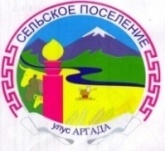 АДМИНИСТРАЦИЯ МУНИЦИПАЛЬНОГО ОБРАЗОВАНИЯ СЕЛЬСКОЕ ПОСЕЛЕНИЕ «АРГАДА»КУРУМКАНСКОГО РАЙОНАРЕСПУБЛИКИ БУРЯТИЯ671634, Республика Бурятия, с. Аргада, ул. Хышиктуева, 8,тел./факс (8-30149) 93-620, e-mail:admargada@yandex.ruНаименование ПрограммыОснование для разработки ПрограммыОсновной разработчик  Программы Цели и задачи ПрограммыСроки реализации ПрограммыПеречень основных мероприятий ПрограммыИсполнитель ПрограммыОбъемы и источники финансирования ПрограммыОжидаемые конечные результаты реализации Программы Организация контроля Программы№ п/пМероприятияИсточник финансированияОбъем финансирования (тыс. руб.),Объем финансирования (тыс. руб.),Объем финансирования (тыс. руб.),Объем финансирования (тыс. руб.),Срок исполненияИсполнитель№ п/пМероприятияИсточник финансированиявсего202220212023202320242025